2020-2021-1滨海新区汉沽六中高三年级期中考试 物理 试卷单项选择题（本题包括5小题，每题5分。每小题给出的四个选项中，只有一个选项正确。）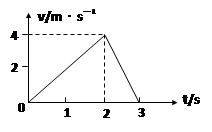 1．一个物体的速度——时间图象如图如示，则（    ）A．物体的速度方向在2s末时改变B．物体在3s内速度的最大值为4m/sC．物体在3s内的位移为8mD．物体在2s内的位移达到最大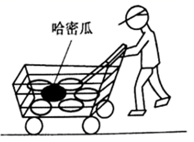 2．如图某超市一顾客推着一辆装有许多商品的货车加速前进（可视为匀加速直线运动），加速度大小为，顾客对货车的水平推力大小为。货车内一质量为的哈密瓜所受合外力的大小为（　　）A．	B．	C．	D．3．如图为“懒人神器”手机、pad支架，支架可以任意弯成舒适角度，人们可以站、坐、躺各种姿势看手机，关于手机的受力情况，下列说法正确的是（　　）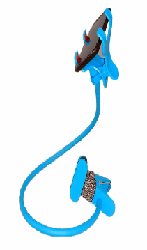 A．手机受到支架的作用力一定竖直向上B．手机受到的摩擦力一定竖直向上C．手机受到的弹力一定竖直向上D．因为支架扭曲，所以支架对手机的作用力方向不能确定4．质量为m的质点作匀变速直线运动，取开始运动的方向为正方向，经时间t速度由v变为-v，则在时间t内（   ）A．质点的加速度为              B．质点所受合力为C．合力对质点做的功为         D．合力对质点的冲量为05.嫦娥四号探测器成功发射，实现了人类航天器首次在月球背面巡视探测，率先在月背刻上了中国足迹。已知月球的质量为M、半径为R，探测器的质量为m，引力常量为G，嫦娥四号探测器围绕月球做半径为r的匀速圆周运动时，探测器的（　　）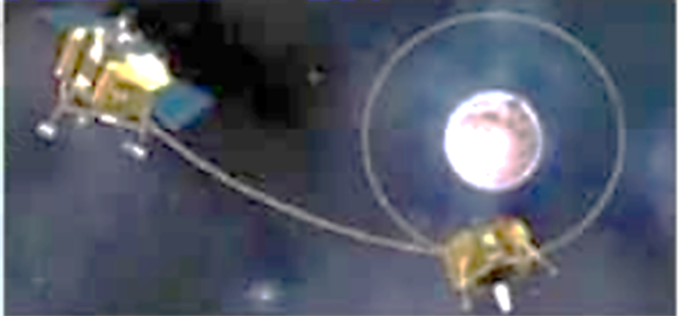 A．周期为	B．角速度为C．向心加速度为	D．线速度为多项选择题（本题包括3小题，全部选对的得5分，选对但不全的得3分，有选错的得0分，共15分）6．以下是物理课本上的一些图片，下列说法正确的是（　　）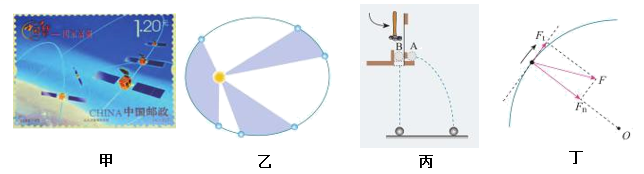 A．图甲中，北斗导航系统中的地球同步卫星可以定点在咸宁上空B．图乙中，在相等时间内，所有行星与太阳的连线所扫过的面积都相等C．图丙中，增大小锤打击弹性金属片的力，A球与B球还是同时落地D．图丁中，做变速圆周运动的物体所受合外力F一定不指向圆心7．质量为的物体被人由静止开始向上提升后速度达到，则下列判断正确的是（g取）（　　）A．人对物体做的功为B．人对物体做的功等于物体势能的增量C．物体克服重力做的功为D．合力对物体做的功为8．一物块静止在粗糙水平地面上，0~4s内所受水平拉力随时间的变化关系图像如图甲所示，0~2s内速度图像如图乙所示，重力加速度g=10m/s2，关于物块的运动。下列说法正确的是（　　）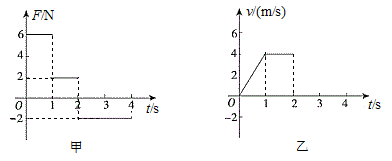 A．第4s末物块的速度为0	B．前4s内拉力做的功为16 JC．前4s内拉力的冲量为0	D．前4s内物块的位移大小为6m三、实验题（本题共2小题，每空2分，共12分）9．如图所示，在“验证机械能守恒定律”的实验中，让重锤拖着穿过打点计时器限位孔的纸带做自由落体运动，验证机械能守恒定律。（1）对该实验的描述正确的是______。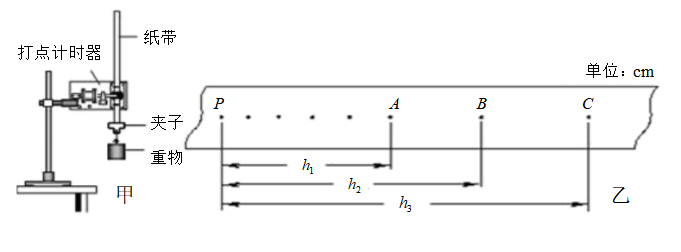 A．重锤必须选择质量较小的重物B．实验中必须测量重锤质量C．更换纸带后的每次操作都必须要先接通电源，后释放纸带D．为获得重锤的动能，应先用公式算得重锤的速度（2）实验中得到一条点迹清晰的纸带如图乙所示。打P点时，重物的速度为零，A、B、C为另外3个连续点，测得它们到P点的距离分别为h1、h2、h3。已知打点计时器打点的周期为t，当地的重力加速度为g，重物质量为m。则从打P点到打B点的过程中，重物的重力势能减少量△EP=______，在B点的动能Ek=______；（用题中符号表示）（3）实验中发现重物增加的动能略小于减少的重力势能，其主要原因是______。A．重物的质量过大B．重物的体积过小C．电源的电压偏低D．重物及纸带在下落时受到阻力10．某同学采用如图所示的装置，利用A、B两球的碰撞来验证动量守恒定律。图中MN是斜槽，NR为水平槽。实验时先使A球从斜槽上某一固定位置由静止开始滚下，落到位于水平地面的记录纸上，留下痕迹。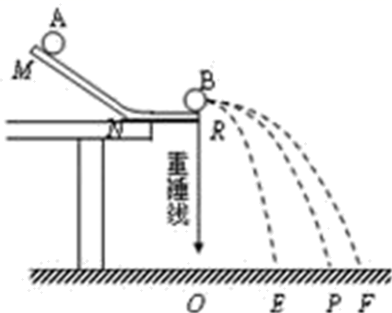 (1)必须要求的条件是_________________；A．斜槽轨道末端的切线必须水平B．斜槽轨道必须是光滑的C．入射球每次必须从轨道的同一位置由静止滚下D．A球质量为m1，半径为r1；B球质量为m2，半径为r2，则，(2)若A球质量m1，B球质量m2，则本实验验证动量守恒定律的表达式为（用装置图中的字母表示）_____________；A．                    B． C．                    D． 四、计算题（本题共3小题，共48分。解答时应写出必要的文字说明、方程式和演算步骤，只写出最后答案的不得分。）11．如图所示为一滑梯的实物图，滑梯的斜面段长度L = 5.0 m，高度h = 3.0 m，为保证小朋友的安全，在水平面铺设安全地垫。水平段与斜面段平滑连接，小朋友在连接处速度大小不变。某小朋友从滑梯顶端由静止开始滑下，经斜面底端后水平滑行一段距离，停在水平地垫上。已知小朋友质量为m = 20 kg，小朋友在斜面上受到的平均阻力f1 = 88 N，在水平段受到的平均阻力f2 = 100 N。不计空气阻力，取重力加速度g = 10m/s2。求：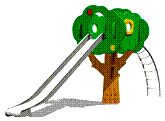 （1）小朋友在斜面滑下的过程中克服摩擦力做的功；（2）小朋友滑到斜面底端时的速度v的大小；（3）为使小朋友不滑出水平地垫，地垫的长度x至少多长。12．如图所示，abc是光滑的轨道，其中ab水平，bc为与ab相切的位于竖直平面内的半圆轨道，半径R=0.30m．质量m=0.20kg的小球A静止在轨道上，另一质量M=0.60kg、速度v0=5.5m/s的小球B与小球A正碰．已知相碰后小球A经过半圆的最高点C落到轨道上距b点为 处，重力加速度g取10m/s2  ， 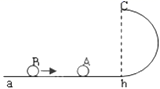 求：碰撞结束时，小球A和B的速度大小．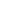 13．如图所示，质量为0.4kg的木块以2m/s的速度水平地滑上静止在光滑水平地面上的平板小车，车的质量为1.6kg，木块与小车之间的摩擦系数为0.2(g取10m/s2)．设小车足够长，求：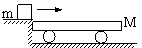 (1)木块和小车相对静止时小车的速度大小；(2)从木块滑上小车到它们处于相对静止所经历的时间；(3)为了防止木块从小车上滑落，小车至少多长？
2020-2021-1滨海新区田家炳中学高三年级第二次月考 物理 试卷答案选择题三、实验题（本题共2小题，每空2分，共12分）9．C     mgh2        D        AC    C  四、计算题（本题共3小题，共48分。解答时应写出必要的文字说明、方程式和演算步骤，只写出最后答案的不得分。）11．（14分）（1）440 J；（2）4 m/s；（3）1.6 m      【详解】（1）小朋友在斜面滑下的过程中克服摩擦力做的功为     4分（2）小朋友在斜面上运动的过程，由动能定理得代入数据解得      5分（3）小朋友在水平地垫上运动的过程，由动能定理得代入数据解得    5分12．（16分）  6m/s，3.5m/s【详解】A球做平抛运动水平方向L＝vct          2分竖直方向    2分联立可得vc＝L，由机械能守恒知      4分得碰撞结束时，小球A速度vA＝6m/s      2分由动量守恒Mv0＝mvA＋MvB     4分得小球B速度vB＝3.5m/s     2分13．（18分）  (1)0.4m/s  (2) 0.8s  (3) 0.8m【解析】(1) 以木块和小车为研究对象，向右为正方向，由动量守恒定律可得：     4分解得：    2分(2) 以木块为研究对象，由动量定理可得         2分     且   2分得到     2分(3)根据能量守恒      4分解得小车至少长度 ．         2分答：(1)0.4m/s  (2) 0.8s  (3) 0.8m12345678BCABDCDACAB